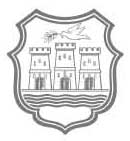 Образац 1РЕПУБЛИКА СРБИЈААУТОНОМНА ПОКРАЈИНА ВОЈВОДИНАГРАД НОВИ САДГРАДСКА УПРАВА ЗА СПОРТ И ОМЛАДИНУНОВИ САДПРЕДЛОГ ГОДИШЊИХ ПРОГРАМА ОРГАНИЗАЦИЈА У ОБЛАСТИ СПОРТАКОЈИМА СЕ ОСТВАРУЈУ ПОТРЕБЕ И ИНТЕРЕСИ ГРАЂАНА У ОБЛАСТИ СПОРТА НА ТЕРИТОРИЈИ ГРАДА НОВОГ САДАУ 2023. ГОДИНИНАЗИВ ОРГАНИЗАЦИЈЕ:________________У Новом Саду  					 Дана:______________________ДЕО 11. ПОДАЦИ О ОРГАНИЗАЦИЈИ ПОДНОСИОЦУ ПРЕДЛОГА ПРОГРАМАНАПОМЕНА:Годишње програме  наведене у овом обрасцу  подноси Градски спортски савез Новог Сада сходно члану 138. став 5. Закона о спорту.2. ПОДАЦИ О ОРГАНИЗАЦИЈИ - НОСИОЦУ ПРОГРАМАДЕО2/11.  Област/и потреба и интереса грађана у области спорта на коју се програм односи (заокружити област на коју се предлог програма односи):ГОДИШЊИ ПРОГРАМИ Потребе и интереси грађана у области спорта на територији Града Новог Сада за 2023 . Годину реализују се кроз Годишње програме за:пoдстицaњe и ствaрaњe услoвa зa унaпрeђeњe спoртскe рeкрeaциje, oднoснo бaвљeњa грaђaнa спoртoм, пoсeбнo дeцe, oмлaдинe, жeнa и oсoбa сa инвaлидитeтoм;изградња, одржавање и опремање спортских објеката на територији јединице локалне самоуправе, а посебно јавних спортских терена у стамбеним насељима или у њиховој близини и школских спортских објеката, и набавка спортске опреме и реквизита;3) 	oргaнизaциja спoртских тaкмичeњa oд пoсeбнoг знaчaja зa jeдиницу лoкaлнe сaмoупрaвe;5) 	учeшћe спoртских oргaнизaциja сa тeритoриje jeдиницe лoкaлнe сaмoупрaвe у дoмaћим и eврoпским клупским тaкмичeњимa;6) 	физичкo вaспитaњe дeцe прeдшкoлскoг узрaстa и шкoлски спoрт (унaпрeђeњe физичкoг вeжбaњa, рaд шкoлских спoртских сeкциja и друштaвa, oпштинскa, грaдскa и мeђуoпштинскa шкoлскa спoртскa тaкмичeњa и др.);8) 	дeлaтнoст oргaнизaциja у oблaсти спoртa сa сeдиштeм нa тeритoриjи jeдиницe лoкaлнe сaмoупрaвe кoje су oд пoсeбнoг знaчaja зa jeдиницу лoкaлнe сaмoупрaвe;10) 	стипeндирaњe зa спoртскo усaвршaвaњe кaтeгoрисaних спoртистa, пoсeбнo пeрспeктивних спoртистa;12) 	eдукaциja, инфoрмисaњe и сaвeтoвaњe грaђaнa, спoртистa и oстaлих учeсникa у систeму спoртa o питaњимa битним зa oдгoвaрajућe бaвљeњe спoртским aктивнoстимa и дeлaтнoстимa;13) 	пeриoдичнa тeстирaњa, сaкупљaњe, aнaлизa и дистрибуциja рeлeвaнтних инфoрмaциja зa aдeквaтнo зaдoвoљaвaњe пoтрeбa грaђaнa у oблaсти спoртa нa тeритoриjи jeдиницe лoкaлнe сaмoупрaвe, истрaживaчкo-рaзвojни прojeкти и издaвaњe спoртских публикaциja;14) 	унaпрeђивaњe стручнoг рaдa учeсникa у систeму спoртa сa тeритoриje jeдиницe лoкaлнe сaмoупрaвe и пoдстицaњe зaпoшљaвaњa висoкoквaлификoвaних спoртских стручњaкa и врхунских спoртистa;16) 	нaгрaдe и признaњa зa пoстигнутe спoртскe рeзултaтe и дoпринoс рaзвojу спoртa.НАПОМЕНА: Кад носиоци програма подносе више годишњих програма, за сваку област потреба и интереса грађана по тачкама 1-16, потребно је да попуне образац посебно за сваку област појединачно и да уз комплетну потребну документацију доставе   у посебној коверти на потребну адресу.ДЕО 2/2Програм у области (из 2/1):Назив програмаЛокација(е) (навести све локације на којима се програм реализује)Средства из буџета Градске управе за спорт и омладину4.   Кратак садржај (опис) програма – укратко представити Код организације спортског такмичења од посебног значаја за Град навести опис организационе шеме и начин непосредног управљања организацијом такмичења)5.   Детаљан опис активности којима ће се програм реализовати –описпрограмских целина и активности – (навести хронолошки све активности које ћесе реализовати у оквиру програма, и сваку описати са једним или два пасуса укојима ће се навести подактивности, које ће циљне групе бити обухваћене, како ћесе реализовати, шта ће бити улога сваког од партнера)6.   Време реализације програма и динамика реализације (трајање и планактивности):6.1.   Време6.2.  Време почетка реализације6.3.  Време завршетка реализације6.4.  Активности/програмске целине по месецима(означавањесе врши са XX)7.  Учесници у реализацији програма:7.1.  Руководилац програма (име, презиме, звање, функција, досадашње искуство)7.2. Број учесника (укупан број и број по категоријама – улогама у програму; код организације спортског такмичења од посебног значаја за Град: очекивани број спортских организација и спортиста на такмичењу, број службених лица надлежног спортског савеза)7.3.   Тим који се предлаже за реализацију програма (по функцијама)7.4. Организације партнери (опис партнера) и разлози за предложену улогу свакогпартнера8.  Очекивани резултати програма:8.1.  Опис опште сврхе која се жели постићи реализацијом програма8.2. Опис резултата – (користи које настају као последица успешноизведених активности); утицај на циљне групе; публикације и остали производи; могућност понављања)9.  Евалуација програма (како ће се пратити реализација  програма, укључујући инаменско коришћење средстава, и вршити оцењивање реализације  програма):9.1.  Како ће се пратити реализација програма?9.2 Како ће се пратити наменско коришћење средстава?9.3 План евалуације – које ће се процедуре за процену успешности програма користити (са становишта ефикасности, успешности, утицаја, релевантности и одрживости) – ко ће радити евалуацију, када, шта се оцењује, штаће се, како и зашто пратити и оцењивати; индикатори успешности реализације програма?10. Финансијски план програма, по изворима прихода и врстама трошкови:10.1. Укупна вредност програма10.2. Нефинансијско учешће носиоца програма10.3. Финансијски план програмаПОТРЕБНА СРЕДСТВА ЗА РЕАЛИЗАЦИЈУ ПРОГРАМАУКУПНИ ТРОШКОВИ ЗА РЕАЛИЗАЦИЈУ ПРОГРАМА:НАПОМЕНА: Наведени финансијски план програма садржи могуће (допуштене)  финансијске трошкове, у оквиру којих су наведени дозвољени трошкови по врстама трошкова. Сваку врсту трошкова треба поделити на подврсте (нпр. 1. на 1.1, 1.2, 1.3), у зависности од природе трошка. На пример: трошкове путовања разделити према виду превоза и да ли је у земљи или иностранству; бруто зараде лица запослених на реализацији програма разделити према називима радних места, односно улози у реализацији програма; на- бавку спортске опреме разделити на врсту опреме (патике, дресови, шортсеви, тренерке, мајице, јакне, лопте, торбе) итд. Финансијски план програма може бити приложен и као посебна ексел табела.10.4. Динамички план коришћења средстава10.5. Учешће на спортском такмичењу (рекапитулација трошкова)  - Трошкови припрема за такмичење   -Трошкови учешћа на такмичењу11. Како ће реализовање програма бити медијски подржано12. Место такмичења у календару такмичења надлежног спортског савеза (код програма организације спортског такмичења)13. Посебне напомене:ДЕО 3СПОРТСКИСАВЕЗ_________________ПРЕГЛЕД НОСИЛАЦА ГОДИШЊИХ ПРОГРАМА И УКУПНО ПРЕДЛОЖЕНИХ СРЕДСТАВАНАПОМЕНА: Када се за исту организацију у области спорта подноси више годишњих програма за различите области потреба и интереса грађана из члана 137. став 1. Закона о спорту, у првом реду (1) уносе се укупна средства за све предложене годишње програме, а у подредовима (1.1, 1.2, 1.3...) уносе се подаци за сваки предложени годишњи програм према областима потреба и интереса грађана из члана 137. став 1. Закона о спорту.Место и датум: ______________М. П.ЛИЦЕ ОВЛАШЋЕНО ЗА ЗАСТУПАЊЕ СПОРТСКОГ САВЕЗА ДЕО 4ПРИЛОЗИ УЗ ПРЕДЛОГ ПРОГРАМАНосилац програма:ПОТПИС ПОДНОСИОЦА ПРЕДЛОГА ПРОГРАМА___________________________ДЕО 5УПУТСТВА:При креирању програма и попуњавању обрасца треба водити рачуна да программора да испуњава услове и критеријуме из члана 118. Закона о спорту (''Службени гласник РС'', број 10/16), услове и критеријуме из Правилника о финансирању програма којима се остварује општи интерес у области спорта (''Службени гласник РС'', број 64/16 и 18/20) и Правилника о одобравању и финансирању програма којима се остварују потребе и интереси грађана у области спорта на територији Града Новог Сада (''Службени лист Града Новог Сада'', број 13/17).Предлог програма треба да прати пропратно писмо у коме се наводе најосновније информације о организацији и предложеном програму  (назив, временско трајање, финансијски  износ тражених  средстава).  Пропратно  писмо потписује лице овлашћено за заступање организације.За набавку добара и услуга потребних за реализацију програма мора се планирати спровођење јавне набавке у складу са законом.Из буџета Градске управе за спорт и омладину финансирају се само програми спортских организацијакоје су чланови надлежних националних гранских спортских савеза.У оквиру предлога годишњег програма предложе се и програм активности за којесе подноси посебан програм, али ако тај програм буде одобрен, носилац програмане може у истој области општег интереса из Закона о спорту подносити посебне програме и по јавном позиву.За сваку област потреба и интереса грађана из Дела 2/1 попуњава се посебан образац. У оквиру обрасца у делу 2/2 тачка 5 (детаљан опис активности) посебно се означавају и приказују самосталне програмске целине (на пример, код програмаприпрема и учешћа на спортским такмичењима посебно се приказују припреме, апосебно учешће на такмичењу, и то посебно за свако такмичење у коме се учествује), укључујући и самосталне програмске целине које се састоје из активности повезаних са спортом деце.Трошкови реализације програма морају бити у оквиру сваке ставке раздвојени на подтрошкове, према врсти, са међузбиром (нпр. 1. путни трошкови – 1.1. путнитрошкови у земљи, 1.2. путни трошкови у иностранству, 1.3. дневнице у земљи, 1.4.дневнице у иностранству, међузбир Путни трошкови).Обавезно  треба поштовати  форму при попуњавању  обрасца  (немојте  брисати, мењати редослед питања и сл.). Програм треба написати тако да се у обрасцу одговара на постављена питања – ништа се не ''подразумева''.Образац обавезно потписати плавом хемијском или пенкалом и ставити печат.ИЗЈАВА:1.     Изјављујем да смо упознати и сагласни да Градска управа за спорт и омладину није у обавези да одобри и финансира предложени програм.2.      Изјављујем, под материјалном и кривичном одговорношћу, да су подаци наведени у овом обрасцу и документима поднетим уз овај образац истинити, тачнии веродостојни.3.         Изјављујем да Градска управа за спорт и омладину може сматрати, у складу са Законом о спорту, да је предлог програма повученуколико се не одазовемо позиву за закључење уговора у року од осам дана од дана позива или не извршимотражена прецизирања и интервенције у предлогу програма.Место и датум: _____________ М. П.РУКОВОДИЛАЦ ПРОГРАМ		        ЛИЦЕ ОВЛАШЋЕНО 	        ЗА ЗАСТУПАЊЕ НОСИОЦА	           ПРЕДЛОГАПРОГРАМА________________________                                    ______________________________Пун називСедиште и адресаБрој телефонаФаксИ-мејлИнтернет страна (веб страна)Особа за контакт (име, презиме, адреса, мејл, телефон, мобилни телефон)Пун називСкраћени називСедиште и адресаБрој телефонаФаксИ-мејлИнтернет страна (веб страна)Број рачуна у Управи за трезорПорески идентификациони број и матични бројОсоба за контакт (име, презиме, адреса, мејл, телефон, мобилни телефонГрана/област спортаРанг гране спорта у Националној категоризацији спортоваРанг надлежног националног гранског спортског савезаОрган код кога је организација регистрована и регистарски бројИме и презиме, функција, датум избора и дужина мандата лица овлашћеног за заступање, адреса, мејл, телефон, мобилни телефонИме и презиме председника органа управе организације, адреса, мејл и телефонУкупан број чланова (по категоријама)Број регистрованих и број категорисаних (по категоријама) спортистаБрој регистрованих жена спортистаБрој регистрованих и број категорисаних (по категоријама) спортских стручњакаУкупан број запосленихДатум одржавања последње седнице СкупштинеУкупни приходи у претходној годиниУкупни приходи у претходној години из јавних прихода (сви извори), укључујући и јавна предузећа и друге организације којима је оснивач Република Србија, Аутономна покрајина Војводина и ГрадПланирани приходи у текућој годиниДа ли постоје ограничења у коришћењу имовине и обављању делатности (стечај, ликвидација, забрана обављања делатности)?Да ли организација има у току судске и арбитражне спорове (које и вредност спора)?Да ли је организација у последње две године правноснажном одлуком кажњеназа прекршај или привредни преступ у вези са својим финансијским пословањем,коришћењем имовине, раду са децом и спречавању негативних појава у спорту?Да ли организација има блокаду рачуна, пореске дугове или дугове према организацијама социјалног осигурања?Назив програма који је у претходној години финансиран од стране Градске управе за спорт и омладину, број уговора, датум подношења извештаја и да ли је реализација програма позитивно оцењенаБрој под којим је организација уписана у матичној евиденцији и датум уписаУкупни трошкови програмаИзнос који се потражује од Града Новог Сада- Градске управе за спорт и омладинуПроценат ( %) укупних трошкова програма који се тражи од Града Новог Сада – Градске управе за спорт и омладинуНАЗИВ123456789101112УчесникИЗВОРИПРИХОДАПЛАНИРАНА СРЕДСТВАГрад Нови Сад	Друге јавне власти (навести који)Надлежни спортски савезСопствена средстваСпонзори (који)Донатори (који)Остали извориУКУПНИ ПРИХОДИВРСТАТРОШКОВАЈединица мереБројјединицаЦЕНА по јединициУКУПНОДиректнитрошкови1. трошкови путовања (превоз) за спортисте и спортске стручњаке који непосредно учествују у реализацији програма2. трошкови путовања (превоз) за друга лица која непосредно учествују у реализацији програма3. трошкови куповине спортске опреме (дресови, тренерке, торбе, лопте и др.) и реквизита4. трошкови куповине остале основне опреме потребне за непосредну реализацију програма (струњаче, чамци, једрилице, гимнастичке справе, кошеви, голови и др.)5. трошкови смештаја и исхране6. трошкови котизације за учешће на такмичењу7. трошкови изнајмљивања простора8. трошкови изнајмљивања опреме и реквизита9. трошкови прилагођавања спортског објекта захтевима одржавања одређеног такмичења10. хонорари лица која учествују у реализацији програма11. транспорт опреме и реквизита12. осигурање врхунских спортиста и спортских стручњака (члан 21. Закона о спорту)13. осигурање опреме потребне за непосредну реализацију програма14. осигурање учесника такмичења15. финансијске услуге (банкарске и књиговодствене)16. визе17. ширење информација и комуникације18. маркетинг и набавка пропагандног материјала19. превод докумената20. штампање публикација и материјала21. набавка средстава за опоравак спортиста, преписана од стране овлашћеног доктора22. здравствени прегледи спортиста и медицинска едукација23. антидопинг контрола и едукација24. спровођење екстерне ревизије реализације програма25. трошкови зараде лица запослених на реализацији програма (бруто зарада)26. спровођење јавних набавки27. набавка стручне литературе и компјутерских програма28. школарине и стручно оспособљавање, као и котизације за учешће у стручном усавршавању спортским стручњацима и стручњацима у спорту29. чланске обавезе према надлежном националном спортском савезу30. трошкови обезбеђења и лекарске службе на такмичењу31. куповина и изнајмљивање возила32. набавка пехара, медаља, диплома и сл.33. дневнице спортиста и спортских стручњака који учествују на припремама, односно спортском такмичењу34. дневнице других лица која учествују у реализацији програма35. лекови, суплементи и медицинскапомагала36. набавка канцеларијске опреме (компјутер, телефон, штампач, телевизор, пројектор и сл.) неопходне за реализацију програма37. набавка канцеларијског материјала неопходног за реализацију програма (оловке, папир и др.)38. трошкови котизације за организацију спортског такмичењаУкупни оправдани директни трошковиИндиректни трошкови носиоца програма (максимално 15% од оправданих директних трошкова)1. зараде запослених код носиоца програма који не реализују непосредно програмске активности2. остали трошкови (трошкови комуналних услуга,птт трошкови, интернет, набавка канцеларијског материјала и сл.)Укупни индиректни трошковиУКУПНОРедни бројОрганизација у области спортаСредства одобрена у претходној годиниПотребна средстваПредлог средстава1.1.1.1.2.1.3.2.БројПотребна документацијаПопуњава подносилац(означити X)Попуњава Градска управа за спорт и омладинуНапомене1.пропратно писмо2.копија решења о регистрацији организације(по службеној дужности прибавља Градска управа за спорт и омладину)3.два примерка обрасца предлога програма4.це-де/флеш са предлогом програма5.одлуке о суфинансирању програма или потврда намере о суфинансирању програма6.потврда о јавном објављивању редовног годишњег финансијског извештаја и документације за претходну годину7.Копија финансијског  плана  спортског удружења за текућу годину8.писмо о намерама од издавача или медијских кућа уколико је програмом предвиђено бесплатно штампање или објављивање одређених промотивних материјала9.изјава да не постоје препреке из члана 118. став 5. и члана 133. став 5. Закона о спорту10.календар такмичења надлежног спортског савеза за програм организације спортског такмичења од значаја за Град11.одлука надлежног органа носиоца програма о утврђивању предлога годишњег програма12.изјава о партнерству попуњена и потписана од стране свих партнера у програму13.одлука Спортског савеза 	о утврђивању предлога годишњих програма14.потврда надлежног националног гранског спортског са веза о чланству спортске организације15.диплома спортског стручњака  - копија16.дозвола за рад спортског стручњака  - копија17.Уговор о ангажовању спортског стручњака (Уговор о раду и М образац, уговор о стручном ангажовању оверена код нотара или Одлука органа спортске организације o именовању и ангажовању спортског стручњака) – копија18.Уговор о коришћењу спортског простора - копијаДруги прилози1анализе, студије,2прегледи података3.